中国新闻奖媒体融合奖项参评作品推荐表仅限自荐（他荐）参评作品填写附1：采编过程京张高铁是世界上第一条时速350公里智能高铁和2022年北京冬奥会的重要配套工程，代表了世界高铁技术的最高水平，开工后受到中外媒体高度关注，开通时报名参加采访的记者达到300多名。为避免报道同质化，创造性讲好中国高铁故事，《人民铁道》报业有限公司成立全媒体报道组，集中优势力量开展报道攻关。策划时，报道组跳出行业思维，站在国家高度，将视野拓展至全球受众，最终决定以“老外带你看京张”为主题拍摄制作短视频，并听取北京外国语大学、中国国家铁路集团有限公司国际合作部专家意见修改完善了报道方案。报道组于京张高铁开通当天完成采访、拍摄，连夜剪辑视频并制作全媒体产品，次日上午通过新媒体平台对外发布。作品以波兰籍在京留学生Michal为主角，以世界闻名的长城为切入点，以体验式报道形式带领海内外受众直观感受京张高铁的智能化、便捷化。国际化视角，中英文表达，长城、高铁、奥运、书法、剪纸等元素的融合，以及专门为老外设计的卡通长图，吸引了海外受众的注意力，激发了外国人对中国的好奇心，向国际社会展现了一个生机勃勃、多姿多彩的现代化中国，达到了新闻性、贴近性、趣味性于一体的传播效果。附2：社会效果作品在人民铁道公众号和中国铁路系列新媒体平台发布后，引起各界广泛关注，中英文视频和卡通长图被人民日报海外网、中国国际广播电台波兰语脸书、中新网、中国日报、国际在线、央广网、央视网、中华网、中国军网、中国经济网、中国青年网、新浪网、腾讯网、搜狐网、凤凰网、东方网等80多家海内外媒体转载，并在腾讯视频、优酷视频、今日头条等平台传播。作品受到中外网友一致好评，其中中国国际广播电台波兰语脸书浏览量达到3.4万。海外网友Andrzej Matysiak留言称“Podziwiam pociąg（我很佩服这样的火车）”，A scent of sweet smell 留言称“中国高铁，强”，Krzysztof Man留言称“Widać że kolejne igrzyska olimpijskie w Chinach będą otwarte z wielkim rozmachem（一看就知道中国的下一届冬奥会将会很精彩）”等等。附：《老外乘坐京张高铁：这也太方便了！》作品二维码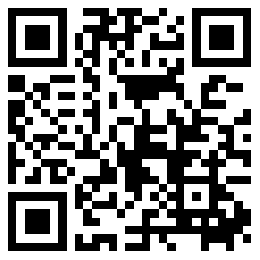 作品标题老外乘坐京张高铁：这也太方便了！老外乘坐京张高铁：这也太方便了！老外乘坐京张高铁：这也太方便了！参评项目融合创新-国际传播融合创新-国际传播融合创新-国际传播主创人员唐克军、李蓉、白云、王海清、王洪明唐克军、李蓉、白云、王海清、王洪明唐克军、李蓉、白云、王海清、王洪明唐克军、李蓉、白云、王海清、王洪明唐克军、李蓉、白云、王海清、王洪明唐克军、李蓉、白云、王海清、王洪明唐克军、李蓉、白云、王海清、王洪明编辑唐克军、金炫美、乔谦唐克军、金炫美、乔谦唐克军、金炫美、乔谦唐克军、金炫美、乔谦唐克军、金炫美、乔谦唐克军、金炫美、乔谦唐克军、金炫美、乔谦主管单位中国国家铁路集团有限公司中国国家铁路集团有限公司中国国家铁路集团有限公司发布日期及时间2019年12月31日10时18分2019年12月31日10时18分2019年12月31日10时18分发布平台人民铁道微信公众号人民铁道微信公众号人民铁道微信公众号作品时长3分53秒（视频）3分53秒（视频）3分53秒（视频）采编过程（作品简介）  详见附页  详见附页  详见附页  详见附页  详见附页  详见附页  详见附页社会效果  详见附页  详见附页  详见附页  详见附页  详见附页  详见附页  详见附页推荐理由京张高铁是北京冬奥会的重要配套工程，集中展示了中国高铁技术领跑世界的最新成果，充分彰显了我国的强盛国力和社会主义集中力量办大事的制度优势。开通首日，习近平总书记对京张高铁开通运营作出重要指示，高度评价京张高铁建成通车的重大意义，指出“京张线见证了中国铁路的发展，也见证了中国综合国力的飞跃”。该作品通过外国人视角讲述中国高铁故事，并将高铁、长城、奥运等元素巧妙融合，立意新颖，以小见大，现场感强，不仅立体展示了中国高铁最新发展成就，而且形象宣传了2022年北京冬奥会准备情况，是提高国际传播亲和力、感染力，实现中国故事世界表达的有益尝试。            签名：                                                           年   月   日京张高铁是北京冬奥会的重要配套工程，集中展示了中国高铁技术领跑世界的最新成果，充分彰显了我国的强盛国力和社会主义集中力量办大事的制度优势。开通首日，习近平总书记对京张高铁开通运营作出重要指示，高度评价京张高铁建成通车的重大意义，指出“京张线见证了中国铁路的发展，也见证了中国综合国力的飞跃”。该作品通过外国人视角讲述中国高铁故事，并将高铁、长城、奥运等元素巧妙融合，立意新颖，以小见大，现场感强，不仅立体展示了中国高铁最新发展成就，而且形象宣传了2022年北京冬奥会准备情况，是提高国际传播亲和力、感染力，实现中国故事世界表达的有益尝试。            签名：                                                           年   月   日京张高铁是北京冬奥会的重要配套工程，集中展示了中国高铁技术领跑世界的最新成果，充分彰显了我国的强盛国力和社会主义集中力量办大事的制度优势。开通首日，习近平总书记对京张高铁开通运营作出重要指示，高度评价京张高铁建成通车的重大意义，指出“京张线见证了中国铁路的发展，也见证了中国综合国力的飞跃”。该作品通过外国人视角讲述中国高铁故事，并将高铁、长城、奥运等元素巧妙融合，立意新颖，以小见大，现场感强，不仅立体展示了中国高铁最新发展成就，而且形象宣传了2022年北京冬奥会准备情况，是提高国际传播亲和力、感染力，实现中国故事世界表达的有益尝试。            签名：                                                           年   月   日京张高铁是北京冬奥会的重要配套工程，集中展示了中国高铁技术领跑世界的最新成果，充分彰显了我国的强盛国力和社会主义集中力量办大事的制度优势。开通首日，习近平总书记对京张高铁开通运营作出重要指示，高度评价京张高铁建成通车的重大意义，指出“京张线见证了中国铁路的发展，也见证了中国综合国力的飞跃”。该作品通过外国人视角讲述中国高铁故事，并将高铁、长城、奥运等元素巧妙融合，立意新颖，以小见大，现场感强，不仅立体展示了中国高铁最新发展成就，而且形象宣传了2022年北京冬奥会准备情况，是提高国际传播亲和力、感染力，实现中国故事世界表达的有益尝试。            签名：                                                           年   月   日京张高铁是北京冬奥会的重要配套工程，集中展示了中国高铁技术领跑世界的最新成果，充分彰显了我国的强盛国力和社会主义集中力量办大事的制度优势。开通首日，习近平总书记对京张高铁开通运营作出重要指示，高度评价京张高铁建成通车的重大意义，指出“京张线见证了中国铁路的发展，也见证了中国综合国力的飞跃”。该作品通过外国人视角讲述中国高铁故事，并将高铁、长城、奥运等元素巧妙融合，立意新颖，以小见大，现场感强，不仅立体展示了中国高铁最新发展成就，而且形象宣传了2022年北京冬奥会准备情况，是提高国际传播亲和力、感染力，实现中国故事世界表达的有益尝试。            签名：                                                           年   月   日京张高铁是北京冬奥会的重要配套工程，集中展示了中国高铁技术领跑世界的最新成果，充分彰显了我国的强盛国力和社会主义集中力量办大事的制度优势。开通首日，习近平总书记对京张高铁开通运营作出重要指示，高度评价京张高铁建成通车的重大意义，指出“京张线见证了中国铁路的发展，也见证了中国综合国力的飞跃”。该作品通过外国人视角讲述中国高铁故事，并将高铁、长城、奥运等元素巧妙融合，立意新颖，以小见大，现场感强，不仅立体展示了中国高铁最新发展成就，而且形象宣传了2022年北京冬奥会准备情况，是提高国际传播亲和力、感染力，实现中国故事世界表达的有益尝试。            签名：                                                           年   月   日京张高铁是北京冬奥会的重要配套工程，集中展示了中国高铁技术领跑世界的最新成果，充分彰显了我国的强盛国力和社会主义集中力量办大事的制度优势。开通首日，习近平总书记对京张高铁开通运营作出重要指示，高度评价京张高铁建成通车的重大意义，指出“京张线见证了中国铁路的发展，也见证了中国综合国力的飞跃”。该作品通过外国人视角讲述中国高铁故事，并将高铁、长城、奥运等元素巧妙融合，立意新颖，以小见大，现场感强，不仅立体展示了中国高铁最新发展成就，而且形象宣传了2022年北京冬奥会准备情况，是提高国际传播亲和力、感染力，实现中国故事世界表达的有益尝试。            签名：                                                           年   月   日联系人吴  昊邮箱820407884@qq.com820407884@qq.com820407884@qq.com手机13521883380地址北京市海淀区复兴门外北蜂窝3号《人民铁道》报业有限公司北京市海淀区复兴门外北蜂窝3号《人民铁道》报业有限公司北京市海淀区复兴门外北蜂窝3号《人民铁道》报业有限公司北京市海淀区复兴门外北蜂窝3号《人民铁道》报业有限公司北京市海淀区复兴门外北蜂窝3号《人民铁道》报业有限公司邮编100038所获奖项名称推荐人姓名单位及职称手机号